FLY OBD Terminator Support car List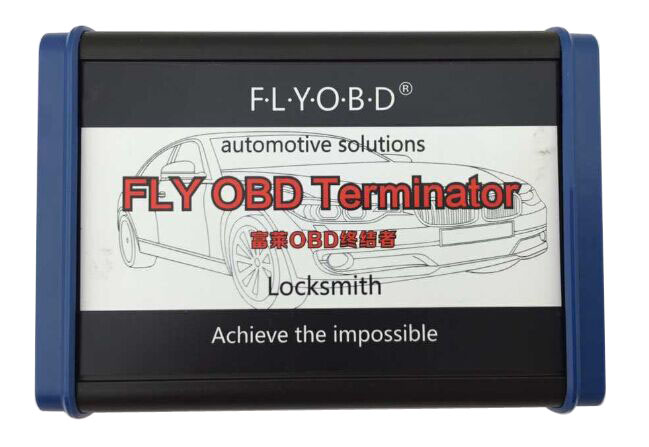 1. ALL Honda;2. ALL Ford;3. ALL Mazda;4. ALL LandRover;5. ALL Jaguar ;6. ALL Toyota and Lexus ;7. A4/A5/Q5 2007+ Generation 5 Immobilizer;（
  1.Read BCM2 Immobilizer Data By OBDII;
  2.Generate dealers keys and key learning;
  3.Open/close Immobilizer Horn;
  4.Recover Emergency data(Data recovery and wake up in the process of reading immobilizer data failure cases);
  5.Check the new PCF7945AC (HitagExt VAG);
  6.Load decode file (Can generate dealer key and learning key);
  7.Load PFLASH and DFLASH file (Can generate dealer key and learning key);
  ）;8. A6/A7/A8/VW Touareg Generation 5 Immobilizer;（
  1.Read BCM2 Immobilizer Data By OBDII;
  2.Generate dealers keys and key learning;
  3.Open/close Immobilizer Horn;
  4.Recover Emergency data(Data recovery and wake up in the process of reading immobilizer data failure cases);
  5.Check the new PCF7945AC (HitagExt VAG);
  6.Load decode file (Can generate dealer key and learning key);
  ）;9. PIN Calculator Functions:（
  1.Nissan 20-digit and 5-digit PIN Calculator;
  2.JLR SDD Coded Access Password Calculator;
  3.Ford and Mazda Incode Calculator(Include 6-digit,12-digit or 16-digit Outcode);
  4.Honda Password Calculator(Include First Password, Second Password, HIM Unlock Password and 4-digit PCM Password 
  );10. Reset of Toyota/Lexus/Subaru Smart Keys（
  1.Reset of Toyota/Lexus/Subaru Smart Keys 40,80,128 bit;
  ）;11. VAG Generation 4 Immobilizer，NEC Dashboard 95320;（
  1.Automatically recognize VAG Generation 4 NEC 95320 Dashboard;
  2.Add VAG Generation 4 NEC 95320 Dashboard key directly;
  3.Read VAG Generation 4 NEC 95320 Dashboard Immobilizer data;
  4.Modify VAG Generation 4 NEC 95320 Dashboard Immobilizer data;
  5.Read and save VAG Generation 4 NEC 95320 Dashboard configuration data;
  ）；12. VAG Generation 4 Immobilizer, NEC Dashboard 24C32;13. JLR SDD Coded Access Password for Locked Functions;
   1.Jaguar:
     CCF EDITOR
     ODO APP (X150)
     ODO APP (X250)
     ODO APP (X351)
     SOFTWARE DOWNLOAD
     VID BLOCK EDITOR
     VIN BYPASS
     RECOVER KEYS (X351)
;   2.Land Rover:
     CCF EDITOR
     ODO APP (L316))
     ERASE KEYS (L322)
     ODO APP (L322)
     RECOVER KEYS (L322)
     OPTION 8
     SOFTWARE DOWNLOAD
     VEHICLE UPDATE (Only Taiwan models)